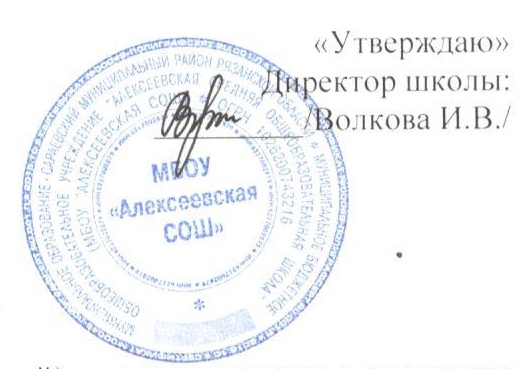 План мероприятийпо введению комплексного учебного курса«Основы религиозных культур и светской этики»в 2017/2018 учебном году.Планметодической работы с педагогами МБОУ «Алексеевксая СОШ», преподающими комплексный курс ОРКСЭ на 2017/2018 учебный год.№ п/пМероприятияСрокисполненияОтветственныеисполнителиОрганизационные мероприятияОрганизационные мероприятияОрганизационные мероприятияОрганизационные мероприятия1Издание приказа ОУ «Об изучении комплексного учебного курса «Основы религиозных культур и светской этики»АвгустсентябрьВолкова И.В.2Назначение ответственного в ОУ за реализацию комплексного учебного курса «Основы религиозных культур и светской этики»августВолкова И.В.3Создание банка нормативно-правовых документов по введению ОРКСЭ.АвгустсентябрьВолкова С.В.4Изучение документации, программ, учебников, методических пособий.АвгустсентябрьВолкова Н.А.5Проведение мониторинга по введению в ОУ комплексного учебного курса «Основы религиозных культур и светской этики»В течение учебного годаВолкова С.В.Работа с педагогическим коллективомРабота с педагогическим коллективомРабота с педагогическим коллективомРабота с педагогическим коллективом1Информирование участников образовательного процесса о преподавании комплексного учебного курса ОРКСЭАвгустсентябрьАдминистрация школы2Инструктивно-методическое совещание по теме: Нормативное обеспечение, информационно-методическое и организационное сопровождение процесса преподавания  комплексного учебного курса «Основы религиозных культур и светской этики»В течение учебного годаАдминистрация школы, учитель начальных классовРабота с родителямиРабота с родителямиРабота с родителямиРабота с родителями1Анкетирование родителей 3 класса по вопросу преподавания комплексного учебного курса «ОРКСЭ» в 2017-2018 учебном году.Октябрь 2016 г.Шуянцева Е.В.2Родительское собрание по теме «Преподавание комплексного учебного курса «ОРКСЭ».Октябрь 2016 г.Шуянцева Е.В.3Организация работы с родителями по выбору ими модуля  для изучения их детей одной из составных частей комплексного учебного курса «ОРКСЭ».март-апрель 2017 г.Шуянцева Е.В.Волкова С.В.4Информирование родителей об особенности каждого модуля курса ОРКСЭВ течение учебного годаВолкова С.В. Шуянцева Е.В.Информационно-аналитическая и издательская деятельностьИнформационно-аналитическая и издательская деятельностьИнформационно-аналитическая и издательская деятельностьИнформационно-аналитическая и издательская деятельность1Выполнение мониторингов, предоставление информации, отчётов по преподаванию комплексного учебного курса «ОРКСЭ».2016 – 2017 учебный годВолкова С.В.2Участие в РМО преподавателей ОРКСЭ В течение учебного годаВолкова Н.А.3Создание и поддержка постоянно действующего раздела сайта школы «ОРКСЭ».в течение учебного годаВолкова С.В.№ п/пСодержание деятельностиСрокиОтветственный1Направление педагога преподающего ОРКСЭ на курсы повышения квалификацииМай-июнь 2017Администрация школы2Выявление и анализ затруднений педагога в процессе преподавания курса ОРКСЭСентябрь - октябрьВолкова С.В.3Организация участия педагогов, преподающих ОРКСЭ в районном методическом объединении учителей ОРКСЭПо плану РМОВолкова С.В.4Посещение уроков ОРКСЭ в рамках районного метод. объединения.По плану РМОВолкова Н.А.5Накопление методических материалов по преподаванию ОРКСЭВ течение учебного годаВолкова Н.А.6Заседание МО учителей гуманитарного цикла «О преподавании ОРКСЭ»В течение учебного годаВолкова Н.А.